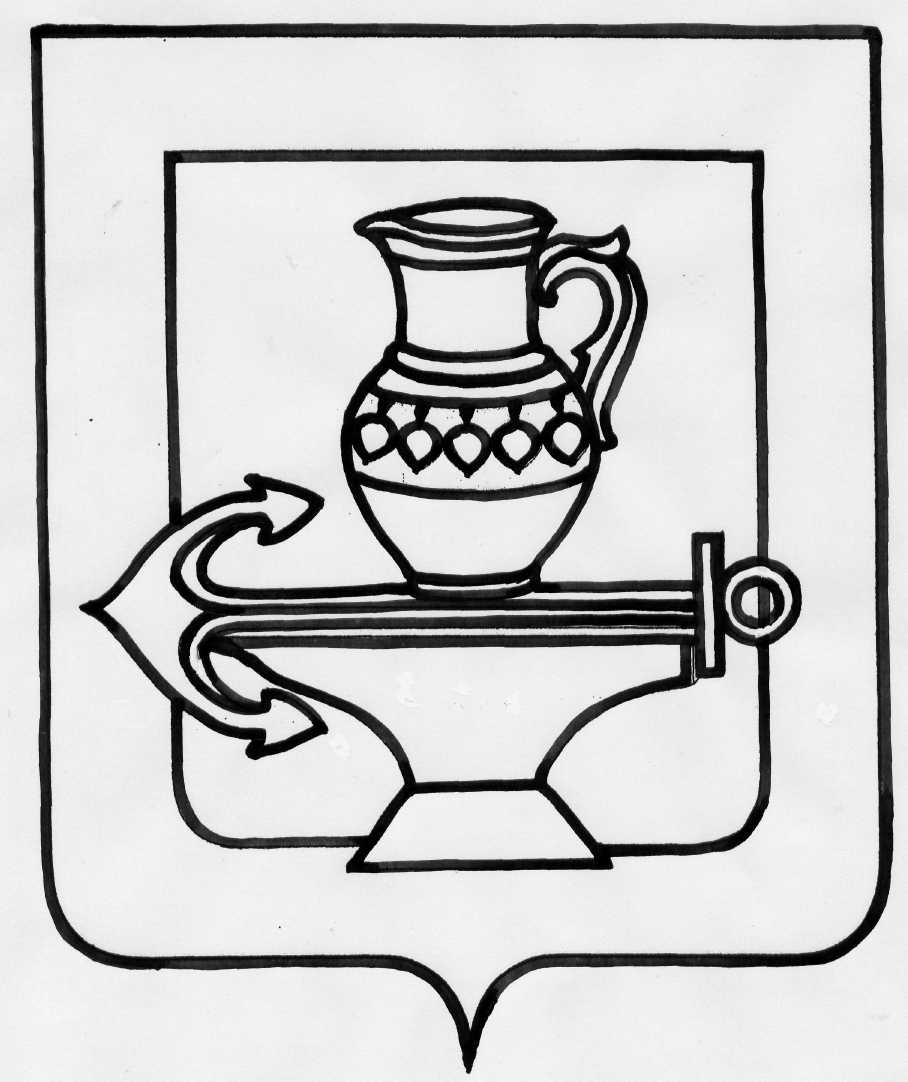 АДМИНИСТРАЦИЯСЕЛЬСКОГО ПОСЕЛЕНИЯ ЛЕНИНСКИЙ СЕЛЬСОВЕТЛИПЕЦКОГО МУНИЦИПАЛЬНОГО РАЙОНА ЛИПЕЦКОЙ ОБЛАСТИРОССИЙСКОЙ ФЕДЕРАЦИИП О С Т А Н О В Л Е Н И Е   09.07.2021г.                                                                                                                        № 276О внесении изменений в муниципальную программу «Энергосбережение и повышение энергетической эффективности в сельском поселении Ленинский сельсовет Липецкого муниципального района на 2014-2024 годы», утвержденную постановлением администрации сельского поселения Ленинский сельсовет Липецкого муниципального района Липецкой области от 02.12.2013г. № 324       В связи с изменением мероприятий и объема финансирования мероприятий, руководствуясь Уставом сельского поселения Ленинский сельсовет Липецкого муниципального района Липецкой области Российской Федерации, администрация сельского поселения Ленинский сельсовет Липецкого муниципального района Липецкой областиПОСТАНОВЛЯЕТ:   1.Внести изменения в муниципальную программу «Энергосбережение и повышение энергетической эффективности в сельском поселении Ленинский сельсовет Липецкого муниципального района на 2014-2024 годы», утвержденную постановлением администрации сельского поселения Ленинский сельсовет Липецкого муниципального района Липецкой области от 02.12.2013 № 324 с изменениями, принятыми постановлениями администрации сельского поселения Ленинский сельсовет Липецкого муниципального района Липецкой области от 08.05.2014г. № 110,  от 18.10.2018г.  № 266 (прилагаются).   2.Разместить настоящее постановление на официальном сайте администрации сельского поселения Ленинский сельсовет в информационно-телекоммуникационной сети «Интернет».   3. Настоящее постановление вступает в силу со дня его официального обнародования.Глава администрациисельского поселенияЛенинский сельсовет                                                                                                               О.В. Коротеев                                                                                   Приложение                                                                             к постановлению администрации сельского поселения                                                                             Ленинский сельсовет Липецкого муниципального района                                                                                        Липецкой области от 09.07.2021г. № 276Измененияв муниципальную программу «Энергосбережение и повышение энергетической эффективности в сельском поселении Ленинский сельсовет Липецкого муниципального района на 2014-2024 годы», утвержденную постановлением администрации сельского поселения Ленинский сельсовет Липецкого муниципального района Липецкой области от 02.12.2013г. № 324     1) в паспорте муниципальной программы графу «Объемы финансирования за счет средств местного бюджета всего, в том числе по годам реализации муниципальной программы» изложить в новой редакции:  2)  статью 4 муниципальной программы изложить в новой редакции:         4. Характеристика основных мероприятий Программы с описанием всех механизмов и инструментов, реализация которых запланирована в составе основных мероприятий   Основное мероприятие 1 задачи 1 «Разработка и внедрение мероприятий по сокращению потребления энергетических ресурсов учреждениями, финансируемыми из бюджета поселения» включает:-мероприятия по замене ламп накаливания на энергосберегающие (светодиодные).   Основное мероприятие 1 задачи 2 «Применение энергосберегающих технологий при модернизации оборудования, используемого в целях теплоснабжения, газоснабжения и электроснабжения » включает:- Режимно-наладочные работы, подготовка к отопительному сезону;   Основное мероприятие 2 задачи 2 «Применение энергосберегающих технологий при модернизации оборудования, используемого в целях теплоснабжения, газоснабжения и электроснабжения » включает:- Модернизация и реконструкция узла учета газа котельной школы с. Троицкое сельское поселение Ленинский сельсовет Липецкого муниципального района Липецкой области с применением энергосберегающего оборудования и технологии.   Основное мероприятие 1 задачи 3 «Применение энергосберегающих технологий при модернизации оборудования, используемого в целях уличного освещения территорий населенных пунктов сельского поселения» включает:- Замена светильников уличного освещения на энергоэффективные.    Основное мероприятие 1 задачи 4 «Применение энергосберегающих технологий при модернизации, реконструкции и капитальном ремонте основных фондов» включает:- повышение тепловой защиты, утепление здания администрации сельского поселения Ленинский сельсовет при капитальном ремонте;  - перекладка электрических сетей для снижения потерь электроэнергии в здании администрации;    Основное мероприятие 1 задачи 5 «Перевод многоквартирных домов на индивидуальное газовое отопление включает:- перевод многоквартирных домов на индивидуальное газовое отопление с. Троицкое, ул. Октябрьская, д. №№ 77,79,81.3) статью 5 муниципальной программы изложить в новой редакции:«5. Обоснование объема финансовых ресурсов, необходимых для реализации Программы»   Общий объем финансирования мероприятий Программы в 2014-2024 гг. предположительно составит всего 5783,5тыс. руб.»4) приложение 1 к муниципальной программе «Энергосбережение и повышение энергетической эффективности в сельском поселении Ленинский сельсовет Липецкого муниципального района на 2014-2024 годы» изложить в новой редакции:Приложение 1к муниципальной программе  «Энергосбережение и повышение энергетической эффективности всельском поселении Ленинский сельсовет Липецкого муниципального района на 2014-2024 годы»Сведения об индикаторах цели и показателях задач муниципальной программы«Энергосбережение и повышение энергетической эффективности сельского поселения Ленинский сельсовет Липецкого муниципального района на 2014-2024 годы»5) приложение 2 к муниципальной программе «Энергосбережение и повышение энергетической эффективности в сельском поселении Ленинский сельсовет Липецкого муниципального района на 2014-2024 годы» изложить в новой редакции:Приложение 2к муниципальной программе «Энергосбережение и повышение энергетической эффективности в сельском поселении Ленинский сельсовет Липецкого муниципального района на 2014-2024 годы»Ресурсное обеспечение реализации муниципальной программы«Энергосбережение и повышение энергетической эффективности сельского поселения Ленинский сельсоветЛипецкого муниципального района на 2014-2024 годы» за счет средств бюджета сельского поселения6) приложение 3 к муниципальной программе «Энергосбережение и повышение энергетической эффективности в сельском поселении Ленинский сельсовет Липецкого муниципального района на 2014-2024 годы» изложить в новой редакции:Приложение 3к муниципальной программе «Энергосбережение и повышение энергетической эффективности в сельском поселении Ленинский сельсовет Липецкого муниципального района  на 2014-2024 годы»Прогнозная оценка расходов по источникам ресурсного обеспечения на реализацию муниципальной программы«Энергосбережение и повышение энергетической эффективности сельского поселения Ленинский сельсовет Липецкого муниципального района  на 2014-2024 годы»   Объемы финансирования за счет средств местного бюджета всего, в том числе по годам реализации муниципальной программыОбъемы финансирования составляют расходы, связанные с реализацией мероприятий, финансируемых за счет средств бюджета сельского поселения Ленинский сельсовет всего 5783,5 тыс. руб., из них:2014 год – 1898 тыс. руб.2015 год – 655,7 тыс. руб.2016 год – 421,6 тыс. руб.2017 год – 421,6 тыс. руб.2018 год – 421,6 тыс. руб.2019 год – 680 тыс. руб.2020 год – 571,6 тыс. руб.2021 год – 473,4 тыс. руб.2022 год – 80 тыс. руб.2023 год – 80 тыс. руб.2024 год – 80 тыс. руб.Объемы финансирования программы ежегодно уточняются при формировании бюджета сельского поселения на очередной финансовый год и плановый период№ п/п   Наименование целей, индикаторов, задач, показателей, подпрограмм, основных мероприятийОтветственный исполнитель, соисполнительЕд. измерен.Значения индикаторов и показателейЗначения индикаторов и показателейЗначения индикаторов и показателейЗначения индикаторов и показателейЗначения индикаторов и показателейЗначения индикаторов и показателейЗначения индикаторов и показателейЗначения индикаторов и показателейЗначения индикаторов и показателейЗначения индикаторов и показателейЗначения индикаторов и показателейЗначения индикаторов и показателей№ п/п   Наименование целей, индикаторов, задач, показателей, подпрограмм, основных мероприятийОтветственный исполнитель, соисполнительЕд. измерен.201320142015201620172018201920202021202220232024123456789101112131415161Цель муниципальной программыПовышение эффективности использования энергетических ресурсов за счет проведения мероприятий по энергосбережениюЦель муниципальной программыПовышение эффективности использования энергетических ресурсов за счет проведения мероприятий по энергосбережениюЦель муниципальной программыПовышение эффективности использования энергетических ресурсов за счет проведения мероприятий по энергосбережениюЦель муниципальной программыПовышение эффективности использования энергетических ресурсов за счет проведения мероприятий по энергосбережениюЦель муниципальной программыПовышение эффективности использования энергетических ресурсов за счет проведения мероприятий по энергосбережениюЦель муниципальной программыПовышение эффективности использования энергетических ресурсов за счет проведения мероприятий по энергосбережениюЦель муниципальной программыПовышение эффективности использования энергетических ресурсов за счет проведения мероприятий по энергосбережениюЦель муниципальной программыПовышение эффективности использования энергетических ресурсов за счет проведения мероприятий по энергосбережениюЦель муниципальной программыПовышение эффективности использования энергетических ресурсов за счет проведения мероприятий по энергосбережениюЦель муниципальной программыПовышение эффективности использования энергетических ресурсов за счет проведения мероприятий по энергосбережениюЦель муниципальной программыПовышение эффективности использования энергетических ресурсов за счет проведения мероприятий по энергосбережениюЦель муниципальной программыПовышение эффективности использования энергетических ресурсов за счет проведения мероприятий по энергосбережениюЦель муниципальной программыПовышение эффективности использования энергетических ресурсов за счет проведения мероприятий по энергосбережениюЦель муниципальной программыПовышение эффективности использования энергетических ресурсов за счет проведения мероприятий по энергосбережениюЦель муниципальной программыПовышение эффективности использования энергетических ресурсов за счет проведения мероприятий по энергосбережению2Индикатор целиДоля снижения потребления энергетических ресурсовАдминистрация сельского поселения Ленинский сельсовет%912151821242730354146503Задача 1 муниципальной программыРазработка и внедрение мероприятий по сокращению потребления энергетических ресурсов бюджетными учреждениями, финансируемыми из бюджета поселенияЗадача 1 муниципальной программыРазработка и внедрение мероприятий по сокращению потребления энергетических ресурсов бюджетными учреждениями, финансируемыми из бюджета поселенияЗадача 1 муниципальной программыРазработка и внедрение мероприятий по сокращению потребления энергетических ресурсов бюджетными учреждениями, финансируемыми из бюджета поселенияЗадача 1 муниципальной программыРазработка и внедрение мероприятий по сокращению потребления энергетических ресурсов бюджетными учреждениями, финансируемыми из бюджета поселенияЗадача 1 муниципальной программыРазработка и внедрение мероприятий по сокращению потребления энергетических ресурсов бюджетными учреждениями, финансируемыми из бюджета поселенияЗадача 1 муниципальной программыРазработка и внедрение мероприятий по сокращению потребления энергетических ресурсов бюджетными учреждениями, финансируемыми из бюджета поселенияЗадача 1 муниципальной программыРазработка и внедрение мероприятий по сокращению потребления энергетических ресурсов бюджетными учреждениями, финансируемыми из бюджета поселенияЗадача 1 муниципальной программыРазработка и внедрение мероприятий по сокращению потребления энергетических ресурсов бюджетными учреждениями, финансируемыми из бюджета поселенияЗадача 1 муниципальной программыРазработка и внедрение мероприятий по сокращению потребления энергетических ресурсов бюджетными учреждениями, финансируемыми из бюджета поселенияЗадача 1 муниципальной программыРазработка и внедрение мероприятий по сокращению потребления энергетических ресурсов бюджетными учреждениями, финансируемыми из бюджета поселенияЗадача 1 муниципальной программыРазработка и внедрение мероприятий по сокращению потребления энергетических ресурсов бюджетными учреждениями, финансируемыми из бюджета поселенияЗадача 1 муниципальной программыРазработка и внедрение мероприятий по сокращению потребления энергетических ресурсов бюджетными учреждениями, финансируемыми из бюджета поселенияЗадача 1 муниципальной программыРазработка и внедрение мероприятий по сокращению потребления энергетических ресурсов бюджетными учреждениями, финансируемыми из бюджета поселенияЗадача 1 муниципальной программыРазработка и внедрение мероприятий по сокращению потребления энергетических ресурсов бюджетными учреждениями, финансируемыми из бюджета поселенияЗадача 1 муниципальной программыРазработка и внедрение мероприятий по сокращению потребления энергетических ресурсов бюджетными учреждениями, финансируемыми из бюджета поселения4Показатель 1 задачи 1 программыснижение объемов потребления энергоресурсов%912151821242730354146505Основное мероприятие 1 задачи 1 программыЗамена ламп накаливания на энергосберегающие (светодиодные)ответственный исполнитель-администрация сельского поселения Ленинский сельсоветед.--202030303030----5Основное мероприятие 1 задачи 1 программыЗамена ламп накаливания на энергосберегающие (светодиодные)соисполнитель- МБУК «Ленинский поселенческий Центр культуры и досуга»ед.--202030303030----6Задача 2 муниципальной программыПрименение энергосберегающих технологий при модернизации оборудования, используемого в целях теплоснабжения, газоснабжения и электроснабженияЗадача 2 муниципальной программыПрименение энергосберегающих технологий при модернизации оборудования, используемого в целях теплоснабжения, газоснабжения и электроснабженияЗадача 2 муниципальной программыПрименение энергосберегающих технологий при модернизации оборудования, используемого в целях теплоснабжения, газоснабжения и электроснабженияЗадача 2 муниципальной программыПрименение энергосберегающих технологий при модернизации оборудования, используемого в целях теплоснабжения, газоснабжения и электроснабженияЗадача 2 муниципальной программыПрименение энергосберегающих технологий при модернизации оборудования, используемого в целях теплоснабжения, газоснабжения и электроснабженияЗадача 2 муниципальной программыПрименение энергосберегающих технологий при модернизации оборудования, используемого в целях теплоснабжения, газоснабжения и электроснабженияЗадача 2 муниципальной программыПрименение энергосберегающих технологий при модернизации оборудования, используемого в целях теплоснабжения, газоснабжения и электроснабженияЗадача 2 муниципальной программыПрименение энергосберегающих технологий при модернизации оборудования, используемого в целях теплоснабжения, газоснабжения и электроснабженияЗадача 2 муниципальной программыПрименение энергосберегающих технологий при модернизации оборудования, используемого в целях теплоснабжения, газоснабжения и электроснабженияЗадача 2 муниципальной программыПрименение энергосберегающих технологий при модернизации оборудования, используемого в целях теплоснабжения, газоснабжения и электроснабженияЗадача 2 муниципальной программыПрименение энергосберегающих технологий при модернизации оборудования, используемого в целях теплоснабжения, газоснабжения и электроснабженияЗадача 2 муниципальной программыПрименение энергосберегающих технологий при модернизации оборудования, используемого в целях теплоснабжения, газоснабжения и электроснабженияЗадача 2 муниципальной программыПрименение энергосберегающих технологий при модернизации оборудования, используемого в целях теплоснабжения, газоснабжения и электроснабженияЗадача 2 муниципальной программыПрименение энергосберегающих технологий при модернизации оборудования, используемого в целях теплоснабжения, газоснабжения и электроснабженияЗадача 2 муниципальной программыПрименение энергосберегающих технологий при модернизации оборудования, используемого в целях теплоснабжения, газоснабжения и электроснабжения7Основное мероприятие 1 задачи 2 программырежимно-наладочные работы, подготовка к отопительному сезонуответственный исполнитель – администрация сельского поселенияед.2222222222227Основное мероприятие 1 задачи 2 программырежимно-наладочные работы, подготовка к отопительному сезонусоисполнитель – МБУК «Ленинский поселенческий Центр культуры и досуга»7Основное мероприятие 2 задачи 2 программы Модернизация и реконструкция узла учета газа котельной школы с. Троицкое сельское поселение Ленинский сельсовет Липецкого муниципального района Липецкой области с применением энергосберегающего оборудования и технологииАдминистрация сельского поселения Ленинский сельсовет18Задача 3 муниципальной программыприменение энергосберегающих технологий при модернизации оборудования, используемого в целях уличного освещения территорий населенных пунктов сельского поселенияЗадача 3 муниципальной программыприменение энергосберегающих технологий при модернизации оборудования, используемого в целях уличного освещения территорий населенных пунктов сельского поселенияЗадача 3 муниципальной программыприменение энергосберегающих технологий при модернизации оборудования, используемого в целях уличного освещения территорий населенных пунктов сельского поселенияЗадача 3 муниципальной программыприменение энергосберегающих технологий при модернизации оборудования, используемого в целях уличного освещения территорий населенных пунктов сельского поселенияЗадача 3 муниципальной программыприменение энергосберегающих технологий при модернизации оборудования, используемого в целях уличного освещения территорий населенных пунктов сельского поселенияЗадача 3 муниципальной программыприменение энергосберегающих технологий при модернизации оборудования, используемого в целях уличного освещения территорий населенных пунктов сельского поселенияЗадача 3 муниципальной программыприменение энергосберегающих технологий при модернизации оборудования, используемого в целях уличного освещения территорий населенных пунктов сельского поселенияЗадача 3 муниципальной программыприменение энергосберегающих технологий при модернизации оборудования, используемого в целях уличного освещения территорий населенных пунктов сельского поселенияЗадача 3 муниципальной программыприменение энергосберегающих технологий при модернизации оборудования, используемого в целях уличного освещения территорий населенных пунктов сельского поселенияЗадача 3 муниципальной программыприменение энергосберегающих технологий при модернизации оборудования, используемого в целях уличного освещения территорий населенных пунктов сельского поселенияЗадача 3 муниципальной программыприменение энергосберегающих технологий при модернизации оборудования, используемого в целях уличного освещения территорий населенных пунктов сельского поселенияЗадача 3 муниципальной программыприменение энергосберегающих технологий при модернизации оборудования, используемого в целях уличного освещения территорий населенных пунктов сельского поселенияЗадача 3 муниципальной программыприменение энергосберегающих технологий при модернизации оборудования, используемого в целях уличного освещения территорий населенных пунктов сельского поселенияЗадача 3 муниципальной программыприменение энергосберегающих технологий при модернизации оборудования, используемого в целях уличного освещения территорий населенных пунктов сельского поселенияЗадача 3 муниципальной программыприменение энергосберегающих технологий при модернизации оборудования, используемого в целях уличного освещения территорий населенных пунктов сельского поселения9Основное мероприятие 1 задачи 3 программызамена светильников уличного освещения на энергоэффективныеАдминистрация сельского поселения Ленинский сельсоветед.003030303030303030303010Задача 4 муниципальной программыПрименение энергосберегающих технологий при модернизации, реконструкции и капитальном ремонте основных фондовЗадача 4 муниципальной программыПрименение энергосберегающих технологий при модернизации, реконструкции и капитальном ремонте основных фондовЗадача 4 муниципальной программыПрименение энергосберегающих технологий при модернизации, реконструкции и капитальном ремонте основных фондовЗадача 4 муниципальной программыПрименение энергосберегающих технологий при модернизации, реконструкции и капитальном ремонте основных фондовЗадача 4 муниципальной программыПрименение энергосберегающих технологий при модернизации, реконструкции и капитальном ремонте основных фондовЗадача 4 муниципальной программыПрименение энергосберегающих технологий при модернизации, реконструкции и капитальном ремонте основных фондовЗадача 4 муниципальной программыПрименение энергосберегающих технологий при модернизации, реконструкции и капитальном ремонте основных фондовЗадача 4 муниципальной программыПрименение энергосберегающих технологий при модернизации, реконструкции и капитальном ремонте основных фондовЗадача 4 муниципальной программыПрименение энергосберегающих технологий при модернизации, реконструкции и капитальном ремонте основных фондовЗадача 4 муниципальной программыПрименение энергосберегающих технологий при модернизации, реконструкции и капитальном ремонте основных фондовЗадача 4 муниципальной программыПрименение энергосберегающих технологий при модернизации, реконструкции и капитальном ремонте основных фондовЗадача 4 муниципальной программыПрименение энергосберегающих технологий при модернизации, реконструкции и капитальном ремонте основных фондовЗадача 4 муниципальной программыПрименение энергосберегающих технологий при модернизации, реконструкции и капитальном ремонте основных фондовЗадача 4 муниципальной программыПрименение энергосберегающих технологий при модернизации, реконструкции и капитальном ремонте основных фондовЗадача 4 муниципальной программыПрименение энергосберегающих технологий при модернизации, реконструкции и капитальном ремонте основных фондов11Основное мероприятие 1 задачи 4 программы- повышение тепловой защиты, утепление здания администрации сельского поселения;-перекладка электрических сетей для снижения потерь электроэнергии в здании администрацииАдминистрация сельского поселения Ленинский сельсовет------------12Задача 5 муниципальной программыПеревод многоквартирных домов на индивидуальное газовое отоплениеЗадача 5 муниципальной программыПеревод многоквартирных домов на индивидуальное газовое отоплениеЗадача 5 муниципальной программыПеревод многоквартирных домов на индивидуальное газовое отоплениеЗадача 5 муниципальной программыПеревод многоквартирных домов на индивидуальное газовое отоплениеЗадача 5 муниципальной программыПеревод многоквартирных домов на индивидуальное газовое отоплениеЗадача 5 муниципальной программыПеревод многоквартирных домов на индивидуальное газовое отоплениеЗадача 5 муниципальной программыПеревод многоквартирных домов на индивидуальное газовое отоплениеЗадача 5 муниципальной программыПеревод многоквартирных домов на индивидуальное газовое отоплениеЗадача 5 муниципальной программыПеревод многоквартирных домов на индивидуальное газовое отоплениеЗадача 5 муниципальной программыПеревод многоквартирных домов на индивидуальное газовое отоплениеЗадача 5 муниципальной программыПеревод многоквартирных домов на индивидуальное газовое отоплениеЗадача 5 муниципальной программыПеревод многоквартирных домов на индивидуальное газовое отоплениеЗадача 5 муниципальной программыПеревод многоквартирных домов на индивидуальное газовое отоплениеЗадача 5 муниципальной программыПеревод многоквартирных домов на индивидуальное газовое отоплениеЗадача 5 муниципальной программыПеревод многоквартирных домов на индивидуальное газовое отопление13Основное мероприятие 1 задачи 5 программыПеревод многоквартирных домов на индивидуальное газовое отопление с. Троицкое, ул.Октябрьская,                д. №№ 77,79,81Администрация сельского поселения Ленинский сельсовет%37,5№ п/пНаименование программ, основных мероприятийОтветственный исполнительКод бюджетной классификацииКод бюджетной классификацииКод бюджетной классификацииРасходы (тыс.руб.)Расходы (тыс.руб.)Расходы (тыс.руб.)Расходы (тыс.руб.)Расходы (тыс.руб.)Расходы (тыс.руб.)Расходы (тыс.руб.)Расходы (тыс.руб.)Расходы (тыс.руб.)Расходы (тыс.руб.)Расходы (тыс.руб.)Расходы (тыс.руб.)Расходы (тыс.руб.)ГРБСРзПрЦСРВсего2014год2015год2016год2017год2018 год2019год2020год2021год2022год2023год2024год1234567891011121314151617181Муниципаль -ная программа «Энергосбере -жение и повышение энергетической эффективности сельского поселения Ленинскийсельсовет Липецкого муниципального района на 2014-2024 годы»ВсегоХХ5783,51898655,7421,6421,6421,6680571,6473,48080801Муниципаль -ная программа «Энергосбере -жение и повышение энергетической эффективности сельского поселения Ленинскийсельсовет Липецкого муниципального района на 2014-2024 годы»Администрация сельского поселения911ХХ5783,51898655,7421,6421,6421,6680571,6473,48080801Муниципаль -ная программа «Энергосбере -жение и повышение энергетической эффективности сельского поселения Ленинскийсельсовет Липецкого муниципального района на 2014-2024 годы»Учреждения, финансируемые из бюджета сельского поселения2Основное мероприятие 1 задачи 1 программыЗамена ламп накаливания на энергосберегающие, в т.ч. светодиодныеВсего ХХ600-100100100100100100----2Основное мероприятие 1 задачи 1 программыЗамена ламп накаливания на энергосберегающие, в т.ч. светодиодныеАдми-нистрация сельского поселения911ХХ600-100100100100100100----2Основное мероприятие 1 задачи 1 программыЗамена ламп накаливания на энергосберегающие, в т.ч. светодиодныеУчреждения, финансируе-мые из бюджета сельского поселенияХХ3Основное мероприятие 1 задачи 2 программырежимно-наладочные работы, подготовка к отопительному сезонуВсегоХХХ330303030303030530423,43030303Основное мероприятие 1 задачи 2 программырежимно-наладочные работы, подготовка к отопительному сезонуАдминистрация сельского поселения911ХХ22020202020202020202020203Основное мероприятие 1 задачи 2 программырежимно-наладочные работы, подготовка к отопительному сезонуУчреждения финансируе-мые из бюджета сельского поселения911ХХ1101010101010101010101010Основное мероприятие 2 задачи 2 программы  Модернизация и реконструкция узла учета газа котельной школы с. Троицкое сельское поселение Ленинский сельсовет Липецкого муниципального района Липецкой области с применением энергосберегающего оборудования и технологииАдминистрация сельского поселения Ленинский сельсовет911ХХ--------393,4---4Основное мероприятие 1 задачи 3 программызамена светильников уличного освещения на энергоэффективныеАдминистрация сельского пселе-ния911ХХ55050505050505050505050505Основное мероприятие 1 задачи 4 программы- повышение тепловой защиты, утепление здания администрации сельского поселения;- перекладка электрических сетей для снижения потерь электроэнергии в здании администрацииАдминистрация сельского поселения911ХХ3562,11470475,7241,6241,6241,6500391,6----6Основное мероприятие 1 задачи 5 программы - перевод многоквартир-ных домов на индивидуальное газовое отоплениеАдминистрация сельского поселения911ХХ348,0348,0----------№ п/пНаименование подпрограммИсточники ресурсного обеспеченияРасходы (тыс.руб.)Расходы (тыс.руб.)Расходы (тыс.руб.)Расходы (тыс.руб.)Расходы (тыс.руб.)Расходы (тыс.руб.)Расходы (тыс.руб.)Расходы (тыс.руб.)Расходы (тыс.руб.)Расходы (тыс.руб.)Расходы (тыс.руб.)Расходы (тыс.руб.)№ п/пНаименование подпрограммИсточники ресурсного обеспеченияВсего2014год2015год2016год2017год2018 год2019год2020год2021год2022год2023год2024год1234567891011121314151Муниципальная программа «Энергосбережение и повышение энергетической эффективности сельского поселения Ленинский сельсовет Липецкого муниципаль -ного района на 2014-2024 годы»Всего 5783,51898655,7421,6421,6421,6680571,6473.48080801Муниципальная программа «Энергосбережение и повышение энергетической эффективности сельского поселения Ленинский сельсовет Липецкого муниципаль -ного района на 2014-2024 годы»федеральный бюджет1Муниципальная программа «Энергосбережение и повышение энергетической эффективности сельского поселения Ленинский сельсовет Липецкого муниципаль -ного района на 2014-2024 годы»областной бюджет1Муниципальная программа «Энергосбережение и повышение энергетической эффективности сельского поселения Ленинский сельсовет Липецкого муниципаль -ного района на 2014-2024 годы»бюджет поселения5783,51898655,7421,6421,6421,6680571,6473,48080801Муниципальная программа «Энергосбережение и повышение энергетической эффективности сельского поселения Ленинский сельсовет Липецкого муниципаль -ного района на 2014-2024 годы»средства внебюджетных источников 